ZPRAVODAJSEVEROČESKÁ DIVIZE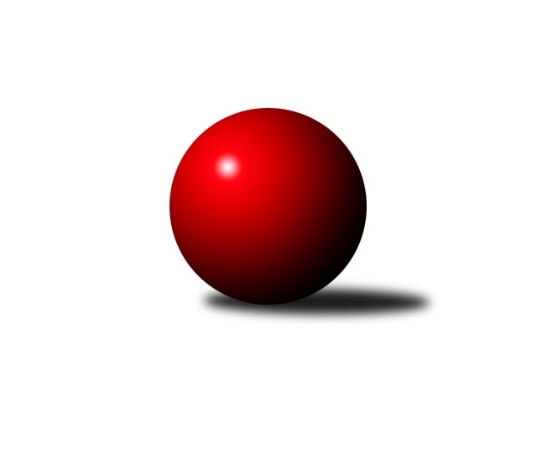 Č.17Ročník 2018/2019	23.2.2019Nejlepšího výkonu v tomto kole: 2723 dosáhlo družstvo: TJ VTŽ ChomutovVýsledky 17. kolaSouhrnný přehled výsledků:TJ Jiskra Nový Bor	- SK Děčín	8:0	2445:2312	8.0:4.0	22.2.TJ VTŽ Chomutov	- TJ KK Louny	6:2	2723:2596	6.0:6.0	23.2.TJ Kovostroj Děčín	- SK Plaston Šluknov	1.5:6.5	2454:2506	6.0:6.0	23.2.TJ Bižuterie Jablonec n. N.	- SK Skalice	5:3	2458:2454	6.0:6.0	23.2.TJ Doksy	- SKK Bohušovice B	4:4	2470:2477	5.0:7.0	23.2.Tabulka družstev:	1.	TJ Jiskra Nový Bor	15	12	1	2	80.0 : 40.0 	99.5 : 80.5 	 2578	25	2.	TJ Bižuterie Jablonec n. N.	15	10	1	4	75.0 : 45.0 	107.5 : 72.5 	 2555	21	3.	TJ VTŽ Chomutov	15	10	0	5	71.0 : 49.0 	106.0 : 74.0 	 2577	20	4.	SKK Bohušovice B	16	9	2	5	75.5 : 52.5 	101.0 : 91.0 	 2551	20	5.	TJ Doksy	15	8	2	5	69.5 : 50.5 	98.0 : 82.0 	 2525	18	6.	SK Skalice	16	7	2	7	62.5 : 65.5 	87.0 : 105.0 	 2489	16	7.	TJ Dynamo Liberec B	15	7	0	8	56.0 : 64.0 	83.5 : 96.5 	 2487	14	8.	TJ KK Louny	16	6	0	10	59.5 : 68.5 	92.0 : 100.0 	 2521	12	9.	SK Plaston Šluknov	16	5	1	10	56.0 : 72.0 	94.0 : 98.0 	 2478	11	10.	TJ Kovostroj Děčín	15	5	0	10	45.5 : 74.5 	83.5 : 96.5 	 2478	10	11.	SK Děčín	16	1	1	14	29.5 : 98.5 	68.0 : 124.0 	 2408	3Podrobné výsledky kola:	 TJ Jiskra Nový Bor	2445	8:0	2312	SK Děčín	Michal Gajdušek *1	 	 165 	 208 		373 	 1:1 	 354 	 	196 	 158		Kamila Ledwoňová	Lenka Kohlíčková	 	 176 	 215 		391 	 1:1 	 375 	 	183 	 192		Martin Ledwoň	Martin Kortan	 	 199 	 225 		424 	 2:0 	 387 	 	187 	 200		Miloslav Plíšek	Alena Dunková	 	 207 	 207 		414 	 1:1 	 405 	 	228 	 177		Pavel Čubr	Petr Kout	 	 202 	 201 		403 	 2:0 	 371 	 	194 	 177		Vladimír Beneš	Petr Kohlíček	 	 217 	 223 		440 	 1:1 	 420 	 	220 	 200		Radek Machrozhodčí: Petr Kohlíčekstřídání: *1 od 52. hodu Jan ŘeřichaNejlepší výkon utkání: 440 - Petr Kohlíček	 TJ VTŽ Chomutov	2723	6:2	2596	TJ KK Louny	Petr Lukšík	 	 221 	 216 		437 	 0:2 	 475 	 	246 	 229		Jitka Rollová	Stanislav Šmíd ml.	 	 229 	 240 		469 	 1:1 	 411 	 	165 	 246		Ladislav Smreček *1	Robert Suchomel st.	 	 282 	 213 		495 	 1:1 	 424 	 	207 	 217		Radek Jung	Stanislav Šmíd st.	 	 212 	 228 		440 	 2:0 	 406 	 	210 	 196		František Pfeifer	Viktor Žďárský	 	 237 	 228 		465 	 2:0 	 428 	 	205 	 223		Miloš Chovanec	Karel Valeš	 	 212 	 205 		417 	 0:2 	 452 	 	231 	 221		Václav Valenta ml.rozhodčí: Šmíd Stanislavstřídání: *1 od 46. hodu Petr PopNejlepší výkon utkání: 495 - Robert Suchomel st.	 TJ Kovostroj Děčín	2454	1.5:6.5	2506	SK Plaston Šluknov	Pavel Jablonický	 	 175 	 214 		389 	 1:1 	 403 	 	218 	 185		Jan Sklenář	Pavel Nevole	 	 189 	 192 		381 	 0:2 	 417 	 	222 	 195		Eliška Marušáková	Adéla Exnerová	 	 220 	 210 		430 	 2:0 	 397 	 	205 	 192		Zdeněk Jonáš	Petr Staněk	 	 232 	 185 		417 	 1:1 	 440 	 	226 	 214		Petr Vajnar	Ladislav Bírovka	 	 220 	 187 		407 	 1:1 	 419 	 	215 	 204		Radek Marušák	Tomáš Novák	 	 232 	 198 		430 	 1:1 	 430 	 	211 	 219		Václav Kořánekrozhodčí: Petr StaněkNejlepší výkon utkání: 440 - Petr Vajnar	 TJ Bižuterie Jablonec n. N.	2458	5:3	2454	SK Skalice	David Vincze	 	 189 	 180 		369 	 0:2 	 379 	 	198 	 181		Ladislav Javorek ml.	Zdeněk Vokatý	 	 209 	 208 		417 	 0:2 	 440 	 	224 	 216		Libor Hrnčíř	Miloš Holý	 	 208 	 199 		407 	 1:1 	 430 	 	197 	 233		Eduard Kezer ml.	Jan Zeman	 	 206 	 196 		402 	 2:0 	 373 	 	187 	 186		Jiří Šácha	Václav Vlk	 	 209 	 221 		430 	 2:0 	 401 	 	192 	 209		Oldřich Vlasák	Jiří Pachl	 	 209 	 224 		433 	 1:1 	 431 	 	214 	 217		Robert Häringrozhodčí: Filip HonsNejlepší výkon utkání: 440 - Libor Hrnčíř	 TJ Doksy	2470	4:4	2477	SKK Bohušovice B	Jiří Pádivý	 	 219 	 207 		426 	 1:1 	 418 	 	205 	 213		Jaroslav Chvojka	Jiří Kucej	 	 197 	 197 		394 	 0:2 	 406 	 	205 	 201		Ladislav Koláček	Jaroslava Vacková	 	 223 	 199 		422 	 1:1 	 420 	 	215 	 205		Radek Šípek	Josef Březina	 	 190 	 186 		376 	 0:2 	 416 	 	202 	 214		Milan Slabý	Jiří Klíma st.	 	 225 	 221 		446 	 2:0 	 415 	 	203 	 212		Roman Filip	Václav Paluska	 	 193 	 213 		406 	 1:1 	 402 	 	207 	 195		Martin Perníčekrozhodčí: Březina JosefNejlepší výkon utkání: 446 - Jiří Klíma st.Pořadí jednotlivců:	jméno hráče	družstvo	celkem	plné	dorážka	chyby	poměr kuž.	Maximum	1.	Stanislav Šmíd  ml.	TJ VTŽ Chomutov	458.30	300.0	158.3	1.5	6/8	(522)	2.	Jiří Klíma  st.	TJ Doksy	453.64	307.6	146.0	3.3	7/8	(525)	3.	Patrik Lojda 	TJ KK Louny	452.02	304.6	147.4	2.5	7/10	(502)	4.	Radek Šípek 	SKK Bohušovice B	450.61	298.8	151.9	3.0	8/9	(530)	5.	Alena Dunková 	TJ Jiskra Nový Bor	447.16	302.5	144.7	3.1	8/8	(516)	6.	Václav Paluska 	TJ Doksy	444.65	301.1	143.6	3.0	7/8	(496)	7.	Robert Suchomel  st.	TJ VTŽ Chomutov	442.32	299.0	143.3	4.6	7/8	(495)	8.	Stanislav Šmíd  st.	TJ VTŽ Chomutov	439.54	294.3	145.3	3.7	7/8	(481)	9.	Radek Jung 	TJ KK Louny	438.93	297.4	141.5	3.4	7/10	(489)	10.	Miloš Chovanec 	TJ KK Louny	437.57	293.7	143.9	6.0	8/10	(503)	11.	Václav Vlk 	TJ Bižuterie Jablonec n. N.	437.56	295.1	142.4	2.8	8/8	(474)	12.	Zdeněk Vokatý 	TJ Bižuterie Jablonec n. N.	437.24	292.5	144.8	4.0	6/8	(467)	13.	Petr Kohlíček 	TJ Jiskra Nový Bor	436.14	295.2	140.9	5.4	8/8	(489)	14.	Stanislav Rada 	TJ VTŽ Chomutov	433.29	297.3	136.0	6.9	8/8	(510)	15.	Ladislav Javorek  ml.	SK Skalice	432.22	296.0	136.2	7.1	9/9	(469)	16.	Jan Zeman 	TJ Bižuterie Jablonec n. N.	431.94	299.6	132.3	4.8	8/8	(464)	17.	Zdeněk Pecina  st.	TJ Dynamo Liberec B	431.68	288.2	143.5	4.6	8/9	(511)	18.	Miroslav Pastyřík 	TJ Bižuterie Jablonec n. N.	431.37	298.1	133.3	7.1	6/8	(453)	19.	Martin Kortan 	TJ Jiskra Nový Bor	431.13	288.7	142.4	4.0	6/8	(471)	20.	Radek Mach 	SK Děčín	430.54	295.1	135.4	4.6	9/9	(457)	21.	Roman Filip 	SKK Bohušovice B	430.15	296.0	134.1	5.1	9/9	(475)	22.	Ladislav Koláček 	SKK Bohušovice B	429.10	295.4	133.7	5.1	9/9	(474)	23.	Pavel Jablonický 	TJ Kovostroj Děčín	427.30	295.5	131.8	5.5	6/8	(441)	24.	Petr Kout 	TJ Jiskra Nový Bor	426.98	294.9	132.1	4.8	8/8	(473)	25.	Václav Valenta  ml.	TJ KK Louny	426.06	294.4	131.7	6.2	10/10	(455)	26.	Jaroslav Chvojka 	SKK Bohušovice B	424.65	286.4	138.3	4.2	9/9	(449)	27.	Anton Zajac 	TJ Dynamo Liberec B	424.24	291.5	132.8	6.4	7/9	(449)	28.	Lenka Kohlíčková 	TJ Jiskra Nový Bor	423.93	292.6	131.3	5.6	8/8	(448)	29.	Zdeněk Pecina  ml.	TJ Dynamo Liberec B	423.60	286.9	136.7	5.1	7/9	(455)	30.	Jiří Pachl 	TJ Bižuterie Jablonec n. N.	423.06	290.7	132.4	5.9	8/8	(484)	31.	Radek Marušák 	SK Plaston Šluknov	422.92	295.3	127.7	5.4	9/10	(476)	32.	Tomáš Novák 	TJ Kovostroj Děčín	421.19	285.2	136.0	4.0	6/8	(455)	33.	Václav Kořánek 	SK Plaston Šluknov	421.14	291.4	129.8	5.7	7/10	(434)	34.	Michal Gajdušek 	TJ Jiskra Nový Bor	420.70	289.9	130.8	7.3	8/8	(458)	35.	Jiří Pádivý 	TJ Doksy	420.39	287.4	133.0	4.1	8/8	(454)	36.	Jaroslava Vacková 	TJ Doksy	419.42	290.0	129.5	7.5	8/8	(455)	37.	Milan Slabý 	SKK Bohušovice B	418.02	287.1	130.9	5.8	8/9	(438)	38.	Oldřich Vlasák 	SK Skalice	417.29	288.6	128.7	5.7	9/9	(505)	39.	Robert Häring 	SK Skalice	416.74	294.5	122.2	7.5	7/9	(473)	40.	Miloslav Plíšek 	SK Děčín	416.57	290.7	125.9	6.4	9/9	(452)	41.	Ladislav Wajsar  ml.	TJ Dynamo Liberec B	416.57	280.9	135.7	5.2	6/9	(484)	42.	Ladislav Bírovka 	TJ Kovostroj Děčín	416.50	286.4	130.1	5.1	6/8	(452)	43.	Jiří Piskáček 	SK Skalice	415.24	291.6	123.7	8.1	7/9	(459)	44.	Jitka Rollová 	TJ KK Louny	415.00	288.0	127.0	6.0	9/10	(475)	45.	Eliška Marušáková 	SK Plaston Šluknov	414.32	289.8	124.5	6.9	7/10	(448)	46.	Petr Staněk 	TJ Kovostroj Děčín	414.17	282.8	131.4	4.7	6/8	(453)	47.	Emílie Císařovská 	TJ Dynamo Liberec B	411.83	288.4	123.4	11.3	7/9	(452)	48.	Pavel Piskoř 	TJ Kovostroj Děčín	410.34	282.3	128.1	6.5	8/8	(451)	49.	Martin Perníček 	SKK Bohušovice B	409.95	283.4	126.6	5.6	8/9	(450)	50.	Radek Chomout 	TJ Dynamo Liberec B	408.97	281.9	127.1	5.5	8/9	(442)	51.	Jiří Šácha 	SK Skalice	407.18	283.1	124.1	6.7	9/9	(494)	52.	Jan Sklenář 	SK Plaston Šluknov	407.03	284.6	122.4	6.9	10/10	(431)	53.	Eduard Kezer  ml.	SK Skalice	403.44	287.8	115.6	9.8	6/9	(459)	54.	František Pfeifer 	TJ KK Louny	402.63	287.2	115.4	9.3	8/10	(448)	55.	Tomáš Mrázek 	TJ Kovostroj Děčín	401.33	279.1	122.2	8.5	6/8	(425)	56.	František Tomik 	SK Plaston Šluknov	400.56	281.0	119.6	9.2	8/10	(452)	57.	Adéla Exnerová 	TJ Kovostroj Děčín	400.21	280.4	119.8	6.6	7/8	(434)	58.	Pavel Čubr 	SK Děčín	399.18	276.2	122.9	8.4	7/9	(422)	59.	Josef Březina 	TJ Doksy	398.81	281.0	117.8	9.3	6/8	(431)	60.	Arnošt Filo 	TJ VTŽ Chomutov	395.34	277.1	118.2	10.9	8/8	(447)	61.	Jan Holanec  st.	TJ Dynamo Liberec B	393.75	276.6	117.2	10.1	8/9	(442)	62.	Jiří Kucej 	TJ Doksy	386.14	278.3	107.9	10.8	6/8	(428)	63.	Kamila Ledwoňová 	SK Děčín	385.88	271.6	114.3	10.4	6/9	(433)	64.	Martin Ledwoň 	SK Děčín	374.00	266.9	107.1	9.6	9/9	(437)	65.	Ivan Novotný 	SK Děčín	368.72	272.3	96.4	14.2	6/9	(392)		Petr Vajnar 	SK Plaston Šluknov	457.00	305.2	151.8	2.8	6/10	(490)		Vojtěch Trojan 	TJ Dynamo Liberec B	451.00	301.0	150.0	2.0	1/9	(451)		Luboš Havel 	TJ VTŽ Chomutov	446.48	305.7	140.8	3.9	5/8	(493)		Radek Kozák 	TJ Doksy	436.67	296.7	140.0	4.3	3/8	(446)		Ludvík Szabo 	TJ Dynamo Liberec B	436.44	293.3	143.1	4.9	3/9	(473)		Miloš Holý 	TJ Bižuterie Jablonec n. N.	433.88	291.6	142.3	5.5	4/8	(466)		Ladislav Javorek  st.	SK Skalice	433.33	302.5	130.8	8.0	2/9	(503)		Petr Kramer 	SK Děčín	429.29	291.9	137.4	6.3	4/9	(462)		Jiří Kuric 	TJ Doksy	427.00	291.5	135.5	1.5	2/8	(429)		Roman Slavík 	TJ Kovostroj Děčín	425.54	293.9	131.7	4.2	4/8	(477)		Robert Křenek 	SK Skalice	425.00	311.0	114.0	13.0	1/9	(425)		Viktor Žďárský 	TJ VTŽ Chomutov	423.50	301.5	122.0	11.0	1/8	(465)		Karel Valeš 	TJ VTŽ Chomutov	423.33	293.3	130.0	3.0	3/8	(441)		Ondřej Šmíd 	TJ VTŽ Chomutov	422.50	294.5	128.0	5.3	3/8	(434)		Natálie Kozáková 	TJ Doksy	422.00	286.0	136.0	8.0	1/8	(422)		Petr Lukšík 	TJ VTŽ Chomutov	421.25	297.0	124.3	10.0	2/8	(437)		Josef Kuna 	TJ Bižuterie Jablonec n. N.	418.00	296.0	122.0	5.0	1/8	(418)		Eduard Kezer  st.	SK Skalice	417.42	297.3	120.2	10.5	4/9	(523)		Libor Hrnčíř 	SK Skalice	416.38	279.5	136.9	7.4	4/9	(440)		Vladimír Beneš 	SK Děčín	413.71	293.7	120.0	9.1	5/9	(484)		David Vincze 	TJ Bižuterie Jablonec n. N.	413.25	291.0	122.3	8.3	2/8	(433)		Filip Hons 	TJ Bižuterie Jablonec n. N.	408.00	298.2	109.8	8.7	3/8	(419)		Jan Koldan 	SK Plaston Šluknov	405.10	279.9	125.2	6.4	5/10	(413)		Monika Wajsarová 	TJ Dynamo Liberec B	405.00	283.0	122.0	5.0	1/9	(405)		Jan Řeřicha 	TJ Jiskra Nový Bor	402.00	280.0	122.0	8.5	2/8	(432)		Ladislav Hojný 	SK Plaston Šluknov	398.88	278.9	119.9	8.8	4/10	(434)		Zdeněk Novák 	TJ VTŽ Chomutov	398.67	279.7	119.0	8.7	3/8	(431)		Vladimír Chrpa 	SKK Bohušovice B	398.15	286.8	111.4	8.7	4/9	(417)		Daniela Hlaváčová 	TJ KK Louny	396.33	276.7	119.7	6.0	3/10	(402)		Aleš Stach 	TJ Doksy	396.25	285.5	110.8	7.0	2/8	(410)		Jiří Tůma 	TJ Bižuterie Jablonec n. N.	390.28	278.6	111.7	10.0	5/8	(422)		Dana Žídková 	SK Plaston Šluknov	390.00	273.5	116.5	8.5	2/10	(395)		Zdeněk Jonáš 	SK Plaston Šluknov	389.89	278.7	111.2	7.7	3/10	(423)		Martin Lázna 	TJ KK Louny	385.00	279.0	106.0	7.0	1/10	(385)		Petr Pop 	TJ KK Louny	384.44	276.9	107.6	11.7	6/10	(414)		Pavel Nevole 	TJ Kovostroj Děčín	381.00	282.0	99.0	7.0	1/8	(381)		Václav Valenta  st.	TJ KK Louny	380.00	274.0	106.0	8.0	1/10	(380)		Zdeněk Chadraba 	TJ Doksy	379.00	283.0	96.0	18.5	2/8	(410)		Simona Šťastná 	TJ Jiskra Nový Bor	373.00	269.0	104.0	9.0	1/8	(373)		Marek Valenta 	TJ Dynamo Liberec B	341.50	259.0	82.5	17.5	2/9	(365)Sportovně technické informace:Starty náhradníků:registrační číslo	jméno a příjmení 	datum startu 	družstvo	číslo startu19392	Pavel Nevole	23.02.2019	TJ Kovostroj Děčín	1x23163	David Vincze	23.02.2019	TJ Bižuterie Jablonec n. N.	2x5723	Ladislav Smreček	23.02.2019	TJ KK Louny	1x22978	Viktor Žďárský	23.02.2019	TJ VTŽ Chomutov	2x23003	Petr Lukšík	23.02.2019	TJ VTŽ Chomutov	2x
Hráči dopsaní na soupisku:registrační číslo	jméno a příjmení 	datum startu 	družstvo	Program dalšího kola:18. kolo1.3.2019	pá	17:00	SK Plaston Šluknov - TJ Jiskra Nový Bor	1.3.2019	pá	18:00	TJ Dynamo Liberec B - TJ Bižuterie Jablonec n. N.				SKK Bohušovice B - -- volný los --	2.3.2019	so	9:00	SK Skalice - TJ Kovostroj Děčín	2.3.2019	so	9:00	SK Děčín - TJ VTŽ Chomutov	2.3.2019	so	9:00	TJ KK Louny - TJ Doksy	Nejlepší šestka kola - absolutněNejlepší šestka kola - absolutněNejlepší šestka kola - absolutněNejlepší šestka kola - absolutněNejlepší šestka kola - dle průměru kuželenNejlepší šestka kola - dle průměru kuželenNejlepší šestka kola - dle průměru kuželenNejlepší šestka kola - dle průměru kuželenNejlepší šestka kola - dle průměru kuželenPočetJménoNázev týmuVýkonPočetJménoNázev týmuPrůměr (%)Výkon4xRobert Suchomel st.Chomutov4954xRobert Suchomel st.Chomutov113.514954xJitka RollováTJ KK Louny4752xJitka RollováTJ KK Louny108.934756xStanislav Šmíd ml.Chomutov4694xPetr KohlíčekNový Bor108.374401xViktor ŽďárskýChomutov4654xJiří Klíma st.Doksy A108.184462xVáclav Valenta ml.TJ KK Louny4526xStanislav Šmíd ml.Chomutov107.554692xJiří Klíma st.Doksy A4461xViktor ŽďárskýChomutov106.63465